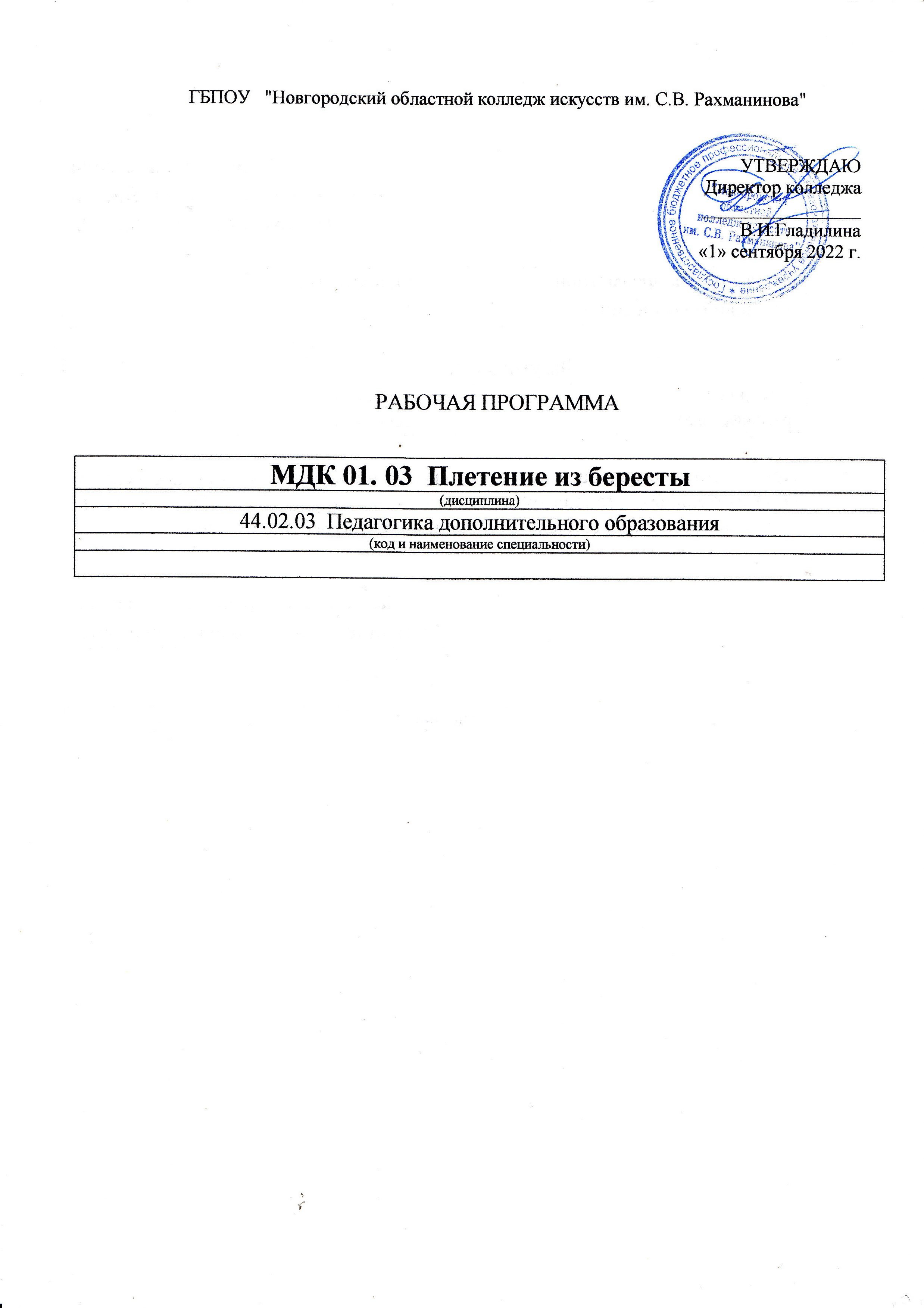 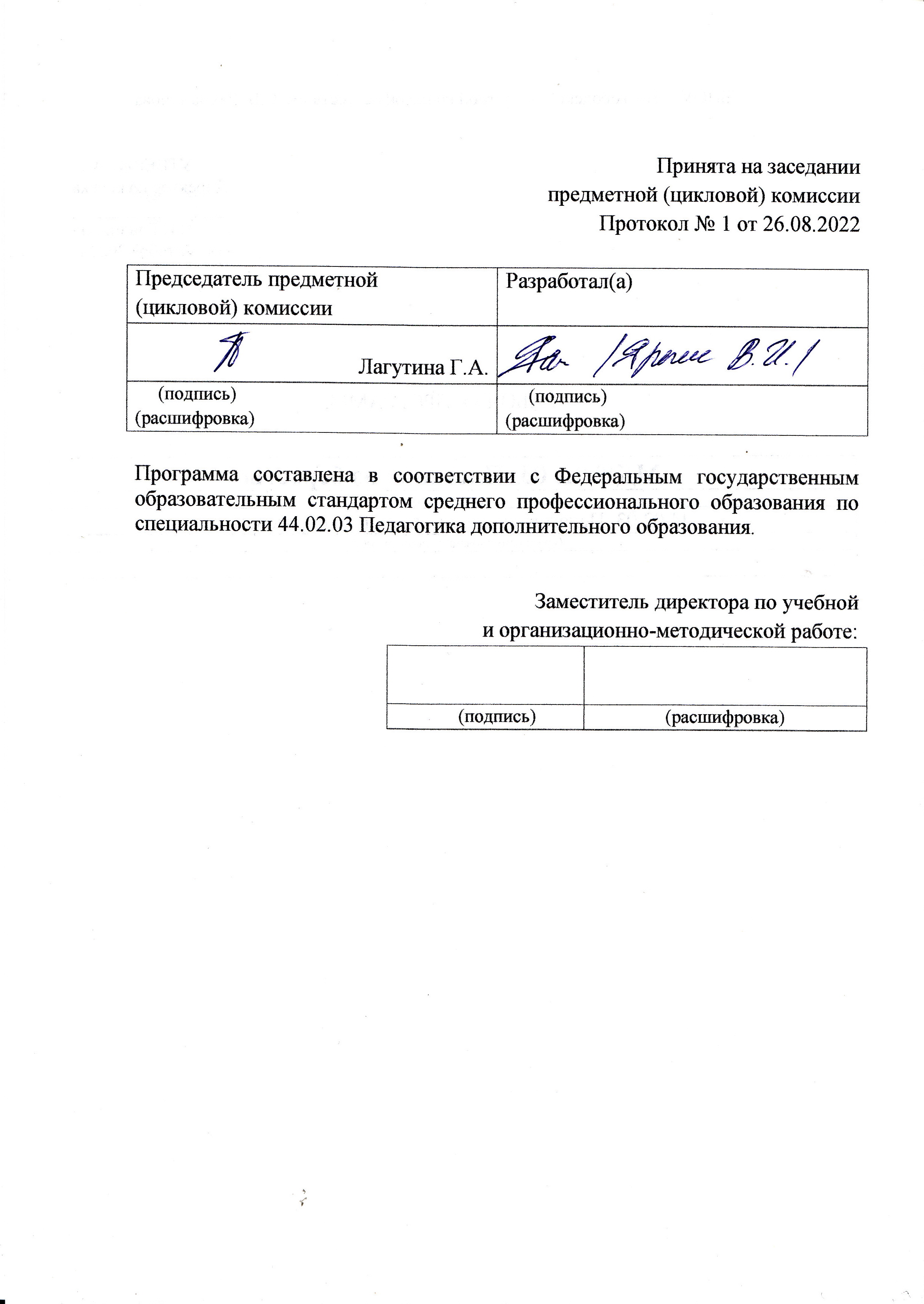 Введение.	Рабочая программа учебной дисциплины «Плетение из бересты», МДК 01.03 «Изобразительная деятельность и декоративно-прикладное творчество»,является частью основной образовательной программы в соответствии с ФГОС по специальности  44.02.03  «Педагогика дополнительного образования»углубленной подготовки в части освоения основного вида (ПК 1.1 – 1.6) профессиональной деятельности:ПК 1.1. Определять цели и задачи, планировать занятия.ПК 1.2. Организовать и проводить занятия.ПК 1.3. Демонстрировать владение деятельностью, соответствующей избранной области дополнительного образования.ПК 1.4. Оценивать процесс и результаты деятельности занимающихся на занятии и освоение дополнительной образовательной программы.ПК 1.5.Анализировать занятия. ПК 1.6. Оформлять документацию, обеспечивающую образовательный процесс.	Педагог дополнительного образования должен обладать (ОК 1–9) общими компетенциями, включающими в себя способность:ОК 1. Понимать сущность и социальную значимость своей будущей профессии, проявлять к ней устойчивый интерес.ОК 2. Организовывать собственную деятельность, выбирать типовые методы и способы выполнения профессиональных задач, оценивать их эффективность и качество.ОК 3. Оценивать риски и принимать решения в нестандартных ситуациях.ОК 4. Осуществлять поиск и использование информации, необходимой для эффективного выполнения профессиональных задач, профессионального и личностного развития.ОК 5. Использовать информационно-коммуникационные технологии в профессиональной деятельности.ОК 6. Работать в коллективе и команде, взаимодействовать с руководством, коллегами и социальными партнерами.ОК 7. Ставить цели, мотивировать деятельность обучающихся (воспитанников), организовывать и контролировать их работу с принятием на себя ответственности за качество образовательного процесса.ОК 8. Самостоятельно определять задачи профессионального и личностного развития, заниматься самообразованием, осознанно планировать повышение квалификации.ОК 9. Осуществлять профессиональную деятельность в условиях    обновлений ее целей, содержания, смены технологий.	Рабочая программа учебной дисциплины «Плетение из бересты», является частью основной образовательной программы, может быть использована в следующих 2.1. областяхпрофессиональной деятельностивыпускников углубленной подготовки в культуре и искусстве:дополнительное образование детей в учреждениях дополнительного образования, образовательных учреждениях и учреждениях профессионального образования за пределами их основных образовательных программ. 	Учебная дисциплина«Плетение из бересты», в структуре основной профессиональной образовательной программы принадлежит к профессиональному модулю ПМ.01 «Преподавание в области изобразительной деятельности и декоративно-прикладного искусства». 2. Цель и задачи дисциплины.	Целью курса является:- познакомить студентов с особенностями композиционных построений в декоративно-прикладном искусстве;	Задачами курса являются:- содействовать развитию восприятия декоративной композиции как особого художественного мира со своим условным порядком, ритмической организацией;- дать представление о цветовых решениях;- создать условия для развития творческого мышления и выполнения художественных творческих задач.	Рабочая программа составлена в соответствии с рабочей программой воспитания и календарным планом воспитательной работыhttp://noki53.ru/about/programma-vospitaniya.php 3. Требования к уровню освоения содержания курса.	В результате освоения   курса студент должен: 	иметь практический опыт:- разработки специальных композиций для декоративного оформления изделий декоративно-прикладного искусства; - разработки графического и колористического решения декоративной композиции; - пользования специальной литературой;- составления аннотаций к разработанным проектам изделий декоративно-прикладного искусства;	уметь:- использовать основные изобразительные материалы и техники при проектировании изделий декоративно-прикладного искусства;- применять основные композиционные законы и понятия при проектировании и исполнении изделий декоративно-прикладного искусства;- включать теоретические знания о художественно-стилистических особенностях конкретного вида декоративно-прикладного искусства в практическую учебно-познавательную деятельность;- разрабатывать авторские композиции на основе традиций и современных требований декоративно-прикладного искусства;- адаптироваться к условиям работы в художественно-творческом коллективе.	знать:- особенности графических, живописных, пластических решений при изготовлении изделий декоративно-прикладного искусства;- основные методы и способы проектирования и моделирования изделий декоративно-прикладного искусства; - происхождение, содержание и виды народного орнамента; - специальную литературу по декоративно-прикладному искусству и народному искусству, профессиональную терминологию;	Образовательная деятельность при освоении образовательной программы или отдельных ее компонентов организуется в форме практической подготовки.	Образовательная деятельность при освоении образовательной программы или отдельных ее компонентов организуется с использованием средств электронного обучения, с применением дистанционных образовательных технологий.	Список СЭО (средства электронного обучения) могут быть следующих основных типов:тестирующие системы (например, НЭШ)информационно-справочные системыэлектронные учебники (по многим дисциплинам есть в нашей библиотеке: ЭБС «Лань»)электронные приложения к учебникамучебные базы данных (библиотека колледжа: электронный читальный зал Президентской библиотеки имени Б.Н. Ельцина)электронные энциклопедии (библиотека колледжа: электронный читальный зал Президентской библиотеки имени Б.Н. Ельцина)справочники (библиотека колледжа: электронный читальный зал Президентской библиотеки имени Б.Н. Ельцина)электронные дидактические материалыобразовательные видеофильмыфоторепродукции картин, памятников архитектуры и скульптуры, фотоизображения окружающего мира (природы и общества) и т.п.инструкции к заданиямпрезентации		В зависимости от целей занятий могут использоваться электронная почта, социальные сети, мессенджеры.4. Объем дисциплины, виды учебной работы.«Плетение из бересты»обязательная учебная нагрузка студента –141 час, время изучения – 2, 3,4,5,6 семестры. Форма итогового контроля – 6 семестр -экзамен, 4 семестр – зачет.Тематический план.Специальность –   «Педагогика дополнительного образования» Дисциплина  «Плетение из бересты»Форма обучения – заочная. Распределение учебной нагрузки по семестрам. Специальность –   «Педагогика дополнительного образования» Дисциплина «Плетение из бересты»Форма обучения – заочная.5. Содержание дисциплины и требования к формам и содержанию текущего, промежуточного, итогового контроля.5.1. Содержание дисциплины1 курс2 семестр 1. Тема: Цели и задачи курса. Берестяное творчество в контексте ремесел Новгородского края, России. Других стран. Музеи. Мастера по бересте. Литература по бересте.	Виды – музеи. 	Термины – цели, задачи.	Содержание урока –заготовка и хранение материала. Подготовка его к работе. Инструменты. Техника безопасной работы в берестяном творчестве. История развития, техника изготовления. Внешние оформления изделий. Выполняются комплексные упражнения помогающие осваивать методику плетения. 	Требования к знаниям: заготовка и хранение бересты.	Требования к умениям:выполнять упражнения, помогающие осваивать методику плетения.2 курс3 семестр 2.Тема: Заготовки и хранение материала. Подготовка его к работе.	Виды – «бусы», «закладки», «звездочки», «салфетки», «косого» плетения. 	Термины – «косого» плетения.	Содержание урока –заготовка и хранение материала. Подготовка его к работе. Инструменты. Техника безопасной работы в берестяном творчестве. Упражнения на обработку первоначальных навыков плетения: «бусы»,  «закладки», «звездочки», «салфетки». Изучение «косого» плетения. Лукошко с косичкой 6/6 лент.	Требования к знаниям:технологию выполнения «косого» плетения.	Требования к умениям:выполнять упражнения «косого» плетения.3.  Тема: Берестяное творчество Новгородского края.	Виды–«косое плетение».		Термины–«косое плетение».Содержание урока – выполняются комплексные упражнения помогающие осваивать методику изготовления  образцов плетения. Исполнение «косого»плетения.  Плетение корзинки 8/8 лент.  	Требования к знаниям:технологию изготовления «косое плетение».	Требования к умениям:выполнить «косое плетение».4 семестр 4. Тема: Тема: Берестяное творчество Северо-запада России. 	Виды –горлатока косогоплетения. 	Термины–горлатока косогоплетения. 	Содержание урока – берестяное творчество Северо-запада России. Выполняется комплексное упражнение помогающее осваивать методику копирования  образцов изготовление горлаток косогоплетения. Изготовление горлаток косого плетения 4/4 ленты, 6/6 лент.	Требования к знаниям:технологические этапы изготовление горлаток косогоплетения. 	Требования к умениям:выполнить горлатоку косогоплетения. 5.Тема: Берестяное творчество Сибири. Освоение «прямого» плетения. 	Виды – «прямое плетение».	Термины –«прямое плетение».	Содержание урока – выполняются комплексные упражнения, помогающие осваивать различные способы «прямого» плетения. Берестяное творчество Сибири. Освоение «прямого» плетения. Коробочка «прямого»  плетения 5/5, горлатка  3/3 ленты.	Требования к знаниям: технологию выполнения «прямого» плетения. 	Требования к умениям: выполнить изделие «прямого» плетения.3 курс5 семестр 6.Тема: Туеса. История развития, техника изготовления. 	Виды – туеса. 	Термины – туеса.	Содержание урока – туеса. История развития, техника изготовления. Внешние оформления туесов. Выполняются комплексные упражнения помогающие осваивать методику оформления туесов. 	Требования к знаниям:технологию изготовления туесов. 	Требования к умениям:выполнить оформление туесов.6 семестр 7. Тема: Роспись берестяных изделий. Северная Двина и Нижний Тагил. 	Виды – роспись берестяных изделий.	Термины – роспись берестяных изделий.	Содержание урока – выполняется комплексное упражнение, помогающее осваивать методику росписи берестяных изделий. Северная Двина и Нижний Тагил. Изготовление образцов горлатка 8/8 ленты, блюдо 10/10 лент.	Требования к знаниям:технологические этапы изготовления росписи берестяных изделий.	Требования к умениям:выполнить горлатку 8/8 ленты, блюдо 10/10 лент.5.2. Требования к формам и содержанию текущего, промежуточного, итогового контроля.Специальность –   «Педагогика дополнительного образования» Дисциплина «Плетение из бересты»Форма обучения – заочная. 	Контроль знаний и умений студентов, обучающихся дисциплине «Плетение из бересты», помогает эффективно управлять учебно-воспитательными процессами и осуществлять качественную подготовку специалистов.      Благодаря контролю между преподавателями и студентами устанавливается “обратная связь”, которая позволяет оценить динамику освоения рабочего материала, действительный уровень владения системой знаний, умений и навыков и на основе их анализа выносить соответствующие коррективы в организацию учебного процесса.      Контроль знаний и умений студентов выполняет проверочную, обучающую, воспитательную и методическую функции. Показатели контроля служат главным основанием для суждения о результате учения.      Контроль дает большие возможности для развития личности студента, формирования его познавательных способностей, выработки субъективных самооценочных представлений, развития  потребности в самоконтроле. Контроль позволяет оценить методы преподавания, выбрать оптимальные варианты обучающей деятельности.       Контроль знаний и умений студентов отвечает следующим требованиям:-планомерности и систематичности;-объективности  (научной обоснованности);-всесторонности уровня сформированности основ профессиональной деятельности;-индивидуальности (учету индивидуального качества  студента);- экономичности (оценке в короткий срок);-тактичности (спокойной деловой обстановке).	Требования к контролю включают:	знания: -государственного образовательного стандарта;-цели, задачи, содержание форм и методов обучения;  умения:-организовать учебно-творческую деятельность;-создавать предметно-пространственную среду, обеспечивающую условия для творческого развития;-использовать современные инновационные технологии.         	Помогает проследить реализацию требований к уровню квалификации студента:-готовность к профессиональной деятельности в качестве преподавателя дисциплин  в учреждениях дополнительного образования;-разрабатывать авторские проекты, с учетом технологических требований;-использовать полученные знания, умения, и навыки в профессиональной деятельности, применять графические, живописные и пластические методы разработки и оформления авторских работ;-производить работу по отбору, анализу и обобщению подготовительного материала;-производить новые художественно-пластические решения для каждой творческой задачи;-разрабатывать художественно-графические  проекты  и воплощать их в материале;-производить экономический расчет на дизайн-проекты;-обеспечивать правила безопасности профессиональной деятельности в процессе материального воплощения проектов;-рационально организовать свой труд и рабочее место.	включает знания:-основные этапы развития дизайна в современном обществе; -форм, методов проектирования, моделирования, макетирования художественных изделий с учетом современных социально экономических и эстетических требований;-технологического процесса исполнения дизайн-проектов, а также физические и химические свойства материалов, применяемые при изготовлении изделий;-целей, задач, содержания, принципов, форм, методов и средств обучения в сфере проектирования;-методов управления и организации работы художественно-творческого процесса;-закономерностей построения художественной формы и особенности восприятия;-свойства  применяемых материалов и эстетические качества;-сбора и систематизации подготовительного материала и способов применения для воплощения творческого замысла, использование информационных технологий в профессиональной деятельности.              Знания проверяются на всех уровнях усвоения: репродуктивном, творческом.             Требования к контролю являются, качественной реализацией требований  ГОС СПО, включает в себя следующие виды контроля: предварительный, текущий, рубежный (периодический), административный, итоговый.             Предварительный контроль позволяет определить исходный уровень  знаний и умений по дисциплине, уровень познавательных возможностей, потребностей студентов к профессиональной деятельности, к саморазвитию.             Текущий контроль стимулирует регулярную, напряженную и целенаправленную работу студентов, активизирует их познавательную деятельность, определяет уровень овладения умениями самостоятельной работы.              Периодический (рубежный) контроль позволяет  определить качество освоения студентами учебного материала по разделам, темам, дисциплинам.Комплекс заданий составляет большую часть программы. Располагаются задания по степени трудности.              Стандартизированный контроль позволяет оценить большое количество студентов. Он дает возможность получить студенту валидную (соответствие оценки ее целям по содержанию и степени трудности), надежную (устойчивость результатов оценки), стандартизированную оценку.	Административный контроль  направлен на оценку качества реализации государственных образовательных стандартов по дисциплине.               Итоговый контроль  направлен на проверку конечных результатов обучения дисциплине, овладение студентами системы знаний, умений и навыков. Он осуществляется на семинарах и государственных экзаменах, защите дипломного проекта.             Результаты контроля знаний и умений студентов выражается в оценке. Оценка-это определение и выражение в условных знаках, а также в оценочных суждениях преподавателя степени усвоения знаний и умений, установленных программой по пятибалльной системе. Оценка имеет большое образовательное и воспитательное значение, организующее воздействие.                 Оценка знаний и умений студентов отвечает следующим требованиям: -объективности (действительный уровень усвоения учебного материала);-индивидуальности характера (уровень знаний конкретного студента);-гласности (должна быть оглашена);-обоснованности (должна быть мотивированной и убеждающей, соотносящейся с самооценкой и мнением учебной группы).Оценка выполнения задания в качественной форме: 100-90%  качественного исполнения- 5 (отлично)  90-75% правильного исполнения- 4 (хорошо) 75-50% правильного исполнения- 3 (удовлетворительно) 50%      правильного исполнения- 2 (неудовлетворительно)Критерии итоговых оценок знаний и умений студентов, обучающихся дисциплине «Плетение из бересты»5 (отлично) -за качественное исполнение задания, художественно-образное, графическое и колористическое решение, высокопрофессиональное выполнение проекта.4 (хорошо) - за хорошее исполнение, владение художественно-графическим и колористическим решением, профессиональное выполнение проекта. За грамотное соблюдение технологического процесса, владение теоретическими и практическими знаниями. 3 (удовлетворительно) - за удовлетворительное исполнение задания, недостаточное владение художественно-графическим и колористическим решением, удовлетворительное выполнение проекта.2 (неудовлетворительно) -  за допущенные ошибки в исполнении работы, неумение применять знания для решения практических задач.       Таким образом, совокупность видов, форм, методов контроля позволяет получить достаточно точную и объективную картину обучения студентов и добиться высокого качества подготовки студентов в соответствии с требованиями ГОС СПО.           Оценка работ студентов производится предметно-цикловой комиссией.Специальность –«Педагогика дополнительного образования» Дисциплина«Плетение из бересты»Форма обучения – заочная, всего -  141 час, из них уроки - 22 ч.Таблица 1. Обеспечение дисциплины учебными изданиямиТаблица 2. Обеспечение дисциплины учебно-методическими материалами (разработками)7. Материально-техническое обеспечение курса.Обеспечение дисциплины средствами обучения.	Реализация учебной дисциплины «Плетение из бересты» требует наличия мастерских для занятий.8. Методические рекомендации преподавателям.	Все разделы и темы должны изучаться строго в определенном порядке. 2.Тема: Заготовки и хранение материала. Подготовка его к работе. Инструменты. Техника безопасной работы в берестяном творчестве. Упражнения на обработку первоначальных навыков плетения. Изучение «косого» плетения. 3.  Тема: Берестяное творчество Новгородского края.Выполняются комплексные упражнения помогающие осваивать методику изготовления  образцов плетения.  Исполнение «косого»плетения. 4.  Тема: Берестяное творчество Северо-запада России. Выполняется комплексное упражнение, помогающее осваивать методику копирования образцовизготовление горлатоккосого плетения. 5. Тема: Берестяное творчество Сибири. Освоение «прямого» плетения. Выполняются комплексные упражнения, помогающие осваивать различные способы «прямого» плетения. 6.  Тема:Туеса. История развития, техника изготовления. Внешние оформления туесов. Выполняются комплексные упражнения, помогающие осваивать методику оформления туесов. 7.  Тема: Роспись берестяных изделий. Северная Двина и Нижний Тагил. Выполняется комплексное упражнение, помогающее осваивать методику росписи берестяных изделий. 8.  Тема: Берестяное творчество Скандинавских стран. Выполняются комплексные упражнения помогающие осваивать методику изготовления  образцов: солонка- утица «косого» плетения. Солонка «крестьянская». 9.  Тема: Берестяное творчество американских индейцев. Изготовление плетеной обуви. Изготовление плетеной обуви. Выполняется комплексное упражнение, помогающее осваивать методику плетения: ступни симметричные «косого» плетения, ступни на левую ногу «косого» плетения.9. Методические рекомендации по организации самостоятельной работы студентов. Самостоятельная работа представляет собой обязательную часть основной профессиональной образовательной программы и выполняемую студентом внеаудиторных занятий в соответствии с заданиями преподавателя. Результат самостоятельной работы контролируется преподавателем. Самостоятельная работа может выполняться студентом в учебных кабинетах и мастерских, читальном зале библиотеки, компьютерных классах, а также в домашних условиях. Самостоятельная работа студентов подкрепляется учебно-методическим и информационным обеспечением, включающим учебники, учебно-методические пособия, конспекты лекций, аудио и видео материалы.	Самостоятельная работа студентов (СРС) это активная форма индивидуальной деятельности, направленная на завершение выполненного задания, формирование умений по оформлению работы, умению подготовить ее к экспонированию. Самостоятельная работа предполагает организовывать выставки своих работ.	Целью разрабатываемой системы самостоятельных работ по дисциплине является, выработать умение самостоятельно завершать работу и готовить ее к экспонированию.	Самостоятельная работа предполагает выполнение следующих работ:- проанализировать работу для завершения- подготовить работу к завершению- подготовить паспарту для оформления работы- выполнить основные надписи	Основными формами контроля самостоятельной работы является качественная работа по завершению и оформлению работы к экспонированию.	Основные требования к результатам работы:- работа должна быть завершена в срок и качественно;- работа должна быть очищена от посторонних загрязнений;- на работу должно быть наклеено аккуратно выполненное паспарту; - должны быть выполнены все необходимые надписи.	В соответствии с государственными требованиями в области дисциплиныстудент должен:- знать все средства и методы для завершения работ и их экспонирования;- уметь выполнять необходимые работы для завершения и экспонирования; - уметь выполнять паспарту;- приобрести навыки для работы с различными видами завершения и оформления заданий. Таблица соотношений видов самостоятельной работы.Специальность –   «Педагогика дополнительного образования» Дисциплина«Плетение из бересты»Форма обучения – заочная10. Перечень основной и дополнительной учебной литературы.Основная:1.Барадулин, В.А.Сельскому учителю. Учебник-М.: Просвещение,2021. -260с.2.Клевцов, В.И.Плетение из бересты: Учебник-  СПБ.:Лениздат, 2022. - 158с.3.Кочев, М.Секреты бересты: Учебник- М.: Профиздат, 2020. - 80с.4.Тимонина, О. Символ березы в русском фольклоре: Учебник—М.: Легпрмиздат,2021. -80с.5.Трапезников, Ф.Ф.Плетение ивового прута и бересты: Учебник—М.: Андронов,2022. - 192с.Дополнительная:1.Жижина, С.Деревянное кружево: Учебное пособие- -  М.: Просвещение, 2021. - 143с.2.Каплан. Н.И.Художественная обработка дерева и бересты: Учебное пособие-  М: Просвещение, 2022. 256с.3.Колчин, Б.А.Новгородские древности. Деревянные изделия: Учебное пособие-  М.: Наука.,2020. -183с.4.Колчин, Б.А.Новгородские древности. Резное дерево: Учебноепособие-М.:  Наука, 2022. -112с.Содержание№Наименование разделов и тем Максим.учебнаянагрузкастудентач.Кол-во аудиторных часов при заочной форме обучения (в том числе по программе воспитания)Кол-во аудиторных часов при заочной форме обучения (в том числе по программе воспитания)Кол-во аудиторных часов при заочной форме обучения (в том числе по программе воспитания)Кол-во аудиторных часов при заочной форме обучения (в том числе по программе воспитания)Самост.работастуд.Устан.обзорн.Теоретич.обучениеПрактич.работаИндивидуальн.1234678Плетение из бересты1 курс2 семестр1Тема: Цели и задачи курса. Берестяное творчество в контексте ремесел Новгородского края, России. Других стран. Музеи. Мастера по бересте. Литература по бересте2111019Всего за семестр:21110192 курс3семестр2Тема: Заготовки и хранение материала. Подготовка его к работе. Инструменты. Техника безопасной работы в берестяном творчестве. Упражнения на обработку первоначальных навыков плетения: «бусы», «закладки», «звездочки», «салфетки». Изучение «косого» плетения. Лукошко с косичкой 6/6 лент13111103Тема: Берестяное творчество Новгородского края. Изучение «косого» плетения. Корзинка 8/81211010Всего за семестр:25221204 семестр4Тема: Берестяное творчество Северо-запада России. Изготовление горлаток косого плетения 4/4 ленты, 6/6 лент22110205Тема: Берестяное творчество Сибири. Освоение «прямого» плетения. Коробочка «прямого»  плетения 5/5, горлатка  3/3 ленты2311120Всего за семестр:45221403 курс5 семестр6Тема: Туеса. История развития, техника изготовления. Внешнее оформления2513120Всего за семестр:25131206 семестр7Тема: Роспись берестяных изделий. Северная Двина и Нижний Тагил. Горлатка 8/8 ленты, блюдо 10/10 лент2513120Всего за семестр:2513120Всего:1417114119Вид учебной работыВсегоНомера курсов и семестровНомера курсов и семестровНомера курсов и семестровНомера курсов и семестровНомера курсов и семестровНомера курсов и семестровВид учебной работыВсего1 курс1 курс2 курс2 курс3 курс3 курсВид учебной работыВсего2 сем.3сем.4сем.5сем.6 сем.Аудиторные занятия: практические занятияиндивидуальные занятия22И.П.     2   И.П.5И.П.5И.П.5И.П.5И.П.Самостоятельная работа1191920402020ВСЕГО1412125452525Вид итогового контроляК.к.рК.р.Экзам.К.к.рК.р.Экзам.курссеместрФормы контроля (контрольная работа, зачёт, экзамен)Содержание текущего, промежуточного или итогового контроляОбоснование степени сложности24ЗачётВыполняется комплексное упражнение помогающее осваивать методикуросписи  берестяных изделий. Северная Двина и Нижний Тагил. Изготовление образцов горлатка 8/8 ленты, блюдо 10/10 лент.Степень сложности определяется индивидуальными способностями учащегося и требованиями программы.  36экзаменВыполняются комплексные упражнения помогающие осваивать различные способы «прямого» плетения. Берестяное творчество Сибири. Освоение «прямого» плетения. Коробочка «прямого»  плетения 5/5, горлатка  3/3 ленты.Степень сложности определяется индивидуальными способностями учащегося и требованиями программы.  Библиографическое описание изданияВид занятия, в котором используетсяЧисло обеспечи-ваемых часовКол-во экземпляровКол-во экземпляровБиблиографическое описание изданияВид занятия, в котором используетсяЧисло обеспечи-ваемых часовУчебный кабинетБиблиотека колледжа1.Барадулин, В.А.Сельскому учителю. Учебник-М.: Просвещение,2022.-260с.Лекция, Самост.работа271         12. Клевцов, В.И.Плетение из бересты: Учебник-  СПБ.: Лениздат, 2021. - 158с.Лекция, Самост.работа2713.Кочев, М. Секреты бересты: Учебник- М.: Профиздат, 2020. - 80с.Лекция, Самост.работа2714. Тимонина, О. Символ березы в русском фольклоре: Учебник—М.: Легпрмиздат,2022.-80с.Лекция, Самост.работа2755. Трапезников, Ф.Ф.Плетение ивового прута и бересты: Учебник—М.: Андронов,2022.- 192с.Лекция, Самост.работа201Библиографическое описание ИзданияВид занятия, в котором используетсяЧисло обеспечи-ваемых часовКол-во экземпляровКол-во экземпляровБиблиографическое описание ИзданияВид занятия, в котором используетсяЧисло обеспечи-ваемых часовУчебный кабинетБиблиотека колледжа1.Жижина, С.Деревянное кружево: Учебное пособие- -  М.: Просвещение, 2021. - 143с.Самост.работа81         12. Каплан. Н.И.Художественная обработка дерева и бересты: Учебное пособие-  М: Просвещение, 2022. 256с.Самост.работа813. Колчин, Б.А.Новгородские древности. Деревянные изделия: Учебное пособие-  М.: Наука.,2020. -183с.Самост.работа814. Колчин, Б.А.Новгородские древности. Резное дерево:Учебноепособие-М.:  Наука, 2022.-112с.Самост.работа85Наименование и описание средств обученияВид занятия, в котором используетсяЧисло обеспечиваемых часовКол-во экземпляров1. Учебно-методическим и информационным обеспечением, включающим учебники, учебно-методические пособия, конспекты лекций, аудио и видео материалы.Лекции. Самост.раб.22№Наименование темПеречень заданийСодержание темЧасы12.Тема: Заготовки и хранение материала. Подготовка его к работе. Инструменты. Техника безопасной работы в берестяном творчестве.Самостоятельный просмотр дополнительной литературы, закрепление пройденного на уроке материала.Закрепление пройденного материала по данной теме.1923.  Тема: Берестяное творчество Новгородского края.Самостоятельное завершение работ. Выполнение паспарту.   Подготовка работ к экспонированию. Анализ выполненных работ и выбор способа их оформления. 2034. Тема: Тема: Берестяное творчество Северо-запада России. Самостоятельное завершение работы.  Выполнение паспарту.   Подготовка работы к экспонированию. Анализ выполненной работ и выбор способа ее оформления. 2045.Тема: Берестяное творчество Сибири. Освоение «прямого» плетенияСамостоятельное завершение работ.  Выполнение паспарту.   Подготовка работ к экспонированию. Анализ выполненных работ и выбор способа их оформления. 2056.Тема: Туеса. История развития, техника изготовления. Внешние оформления туесов. Самостоятельное завершение работ.  Выполнение паспарту.   Подготовка работ к экспонированию. Анализ выполненных работ и выбор способа их оформления. 2067. Тема: Роспись берестяных изделий. Северная Двина и Нижний Тагил.Самостоятельное завершение работ.  Выполнение паспарту.   Подготовка работ к экспонированию. Анализ выполненных работ и выбор способа их оформления. 20                        Всего:119